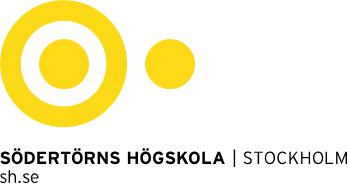 Alfred Nobels allé 7, Flemingsberg  •  141 89 Huddinge  •  46 08 608 40 00  •  Org nr 202100–4896  •  info@sh.seANSÖKAN OM ATT ARBETA DELTID, DOKTORAND		
Jag ansöker om deltid
UNDERLAG FÖR BESLUTDoktorandens handledare har blivit informerad.Ansökan om deltidsarbete ska skickas till ämnets HR-generalist senast två månader innan beslut om ny anställning.Efternamn, förnamnPersonnummerDoktorand, årÄmneDeltid procentFrån och med datum      Från och med datum      Till och med datum      Till och med datum      Ange skäl till ansökan:
     Ange skäl till ansökan:
     Ange skäl till ansökan:
     Ange skäl till ansökan:
     Underskrift och datum av sökande doktorandUnderskrift och datum av sökande doktorandUnderskrift och datum av sökande doktorandUnderskrift och datum av sökande doktorandUnderskriftUnderskriftUnderskriftUnderskriftNamnförtydligande      Namnförtydligande      Namnförtydligande      Datum      Studierektorns/motsvarandes godkännandeStudierektorns/motsvarandes godkännandeUnderskriftUnderskriftNamnförtydligande      Datum      Avdelningsföreståndarens godkännandeAvdelningsföreståndarens godkännandeUnderskriftUnderskriftNamnförtydligande      Datum      